Образовательная деятельность  с детьми  раннего возраста  «Покормите птиц зимой»Воспитатель Безматерных Т.В.Цель  данного мероприятия  -  воспитание доброжелательных отношений к  зимующим птицам.Задачи: вызвать чувства сопереживания к голодающим и замерзающим зимой птицам, научить проявлять заботу о них доступным в данном возрасте способом.15 января - День зимующих птиц России. Вот и мы  с малышками не остались равнодушными к этому событию. И тоже решили помочь нашим пернатым  друзьям. Откликнулись на помощь птички  синички, которая прилетела к нам в самые холодные дни января. Она рассказала малышкам как холодно и голодно её друзьям-птичкам.И мы с детишками решили их угостить ягодками рябинки.Вот что у нас получилось!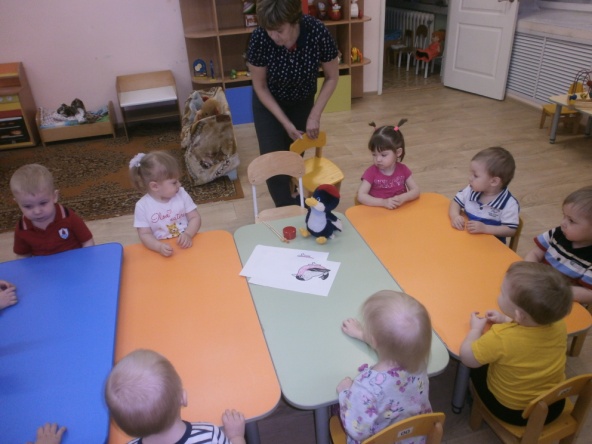 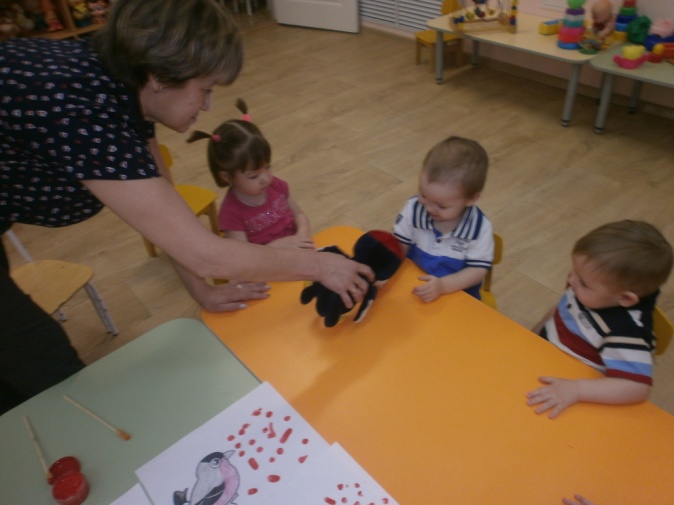 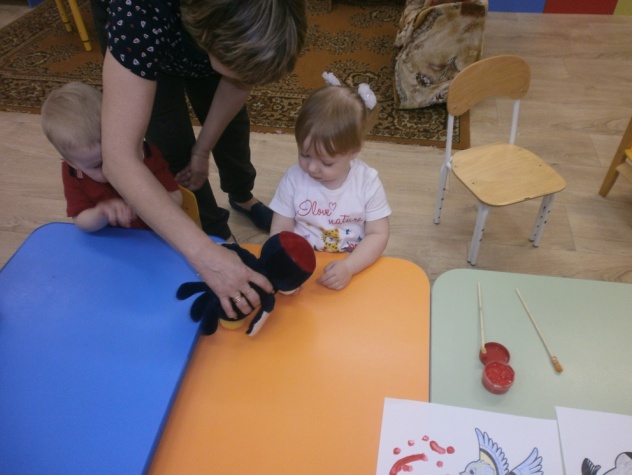 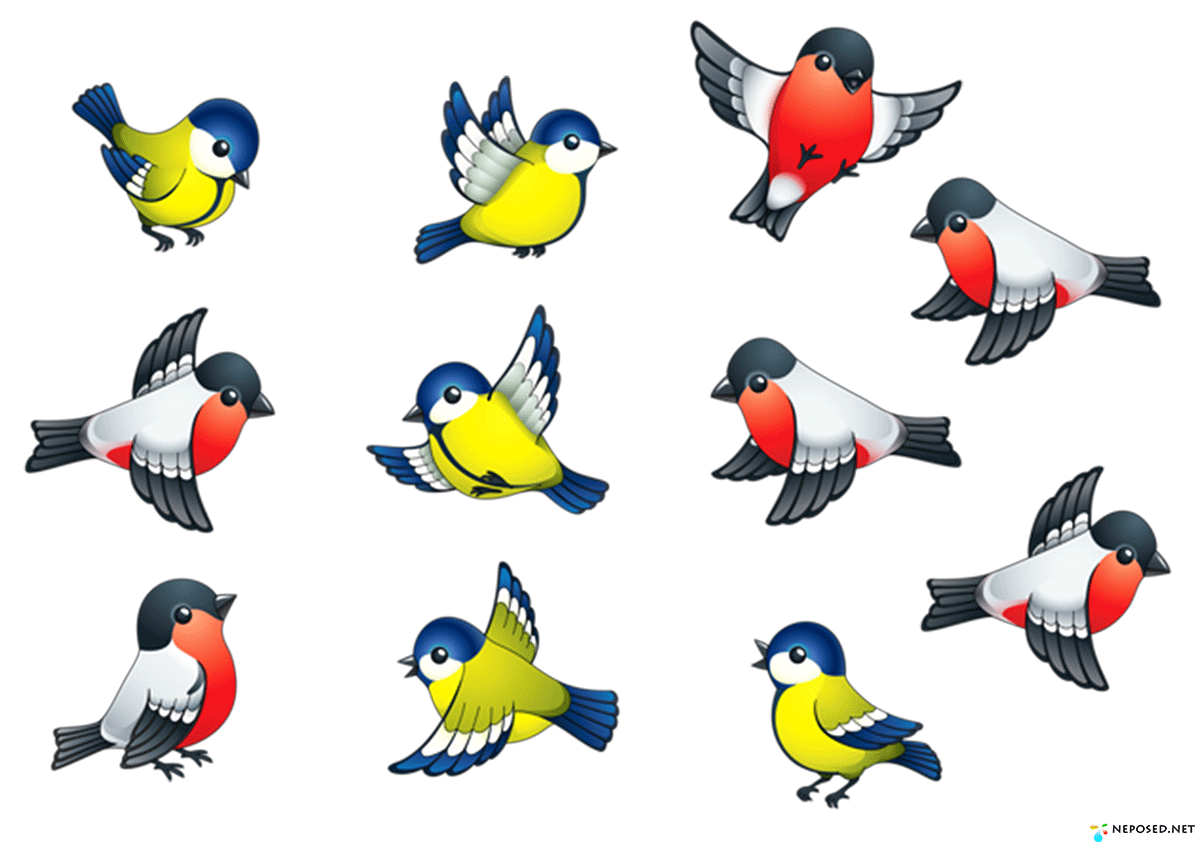 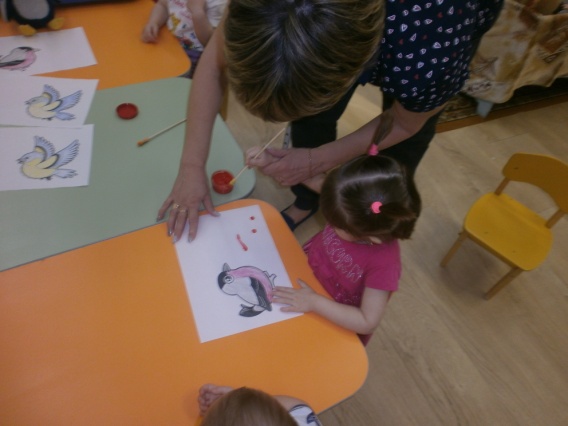 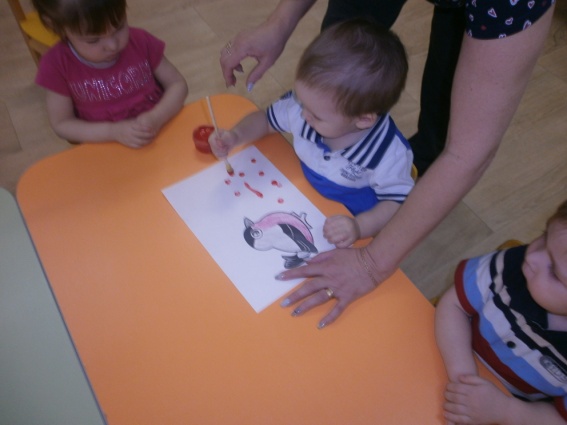 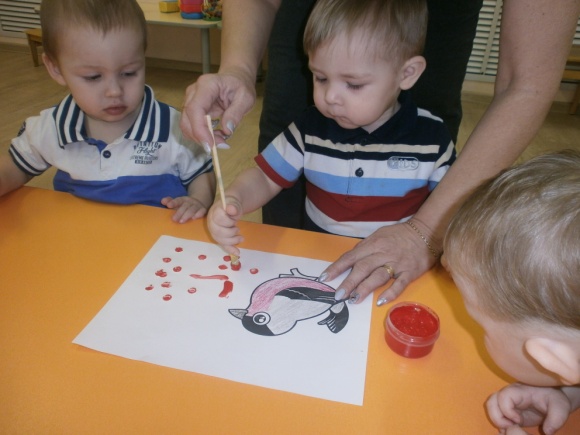 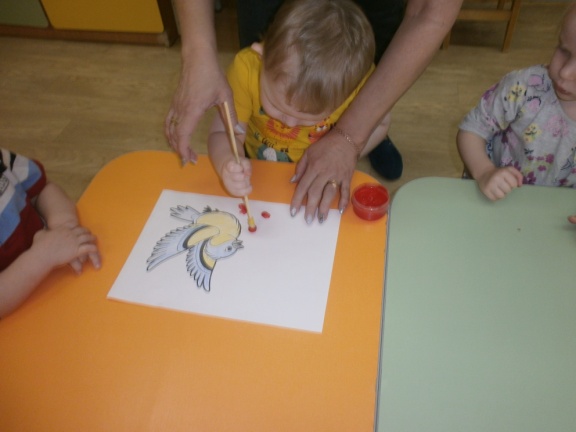 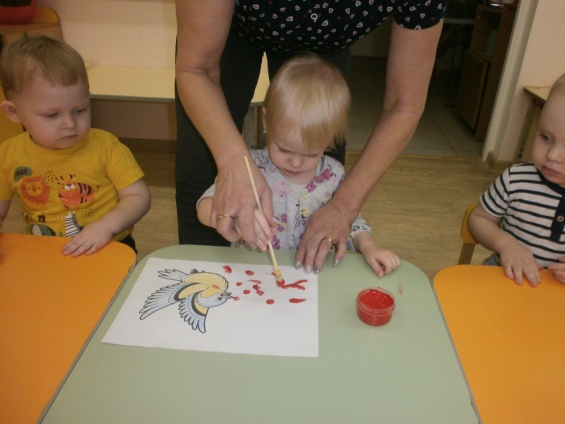 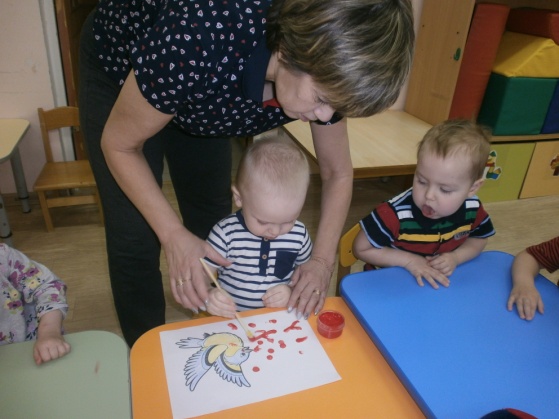 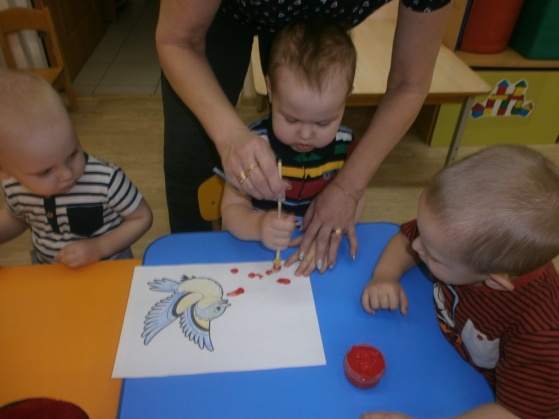 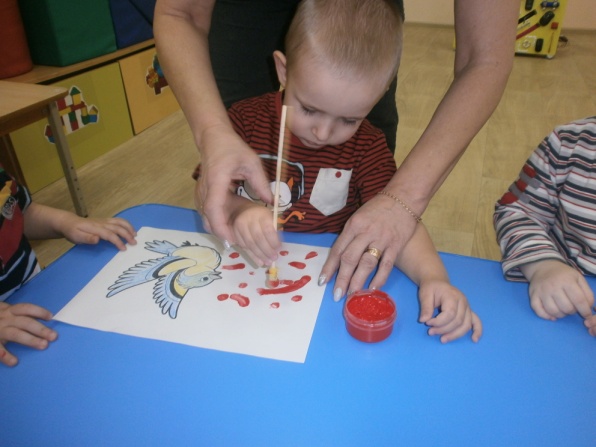 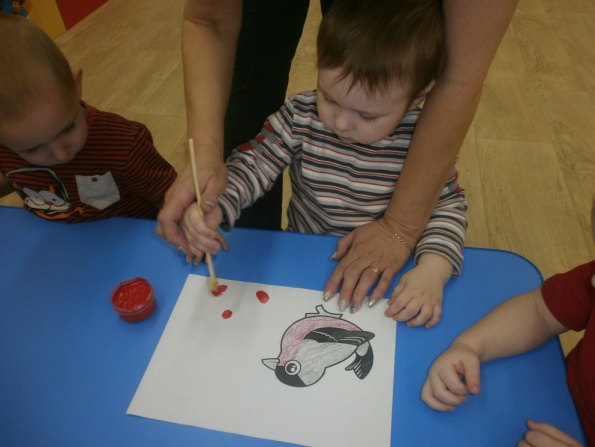 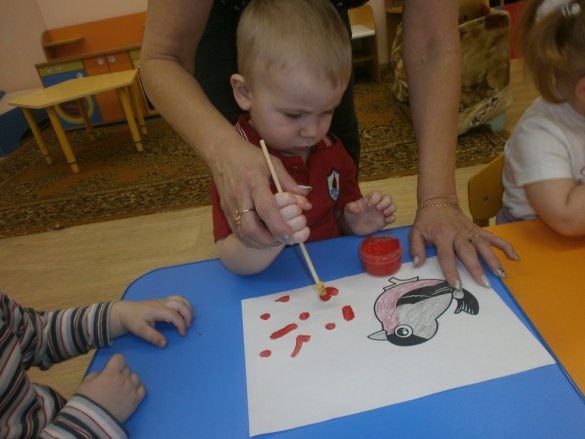 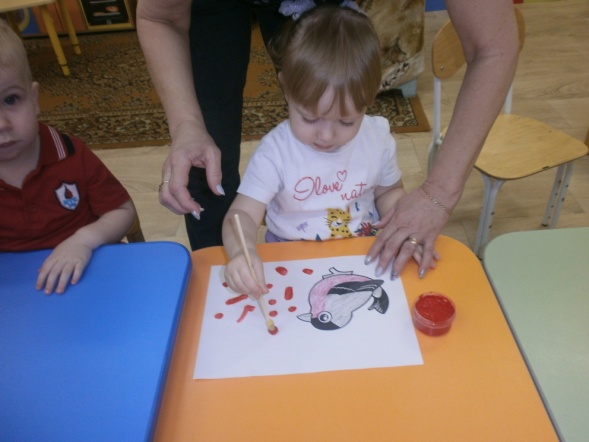 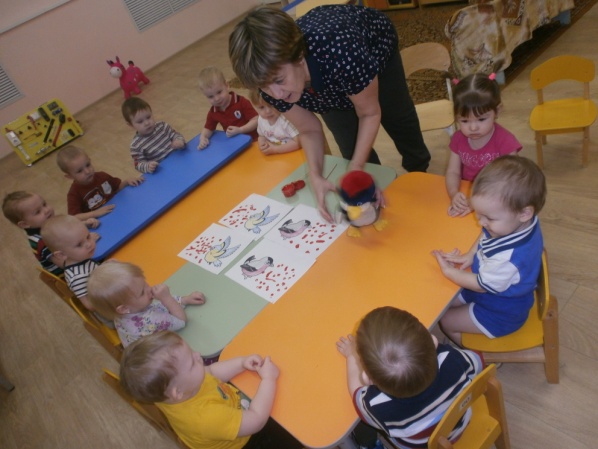 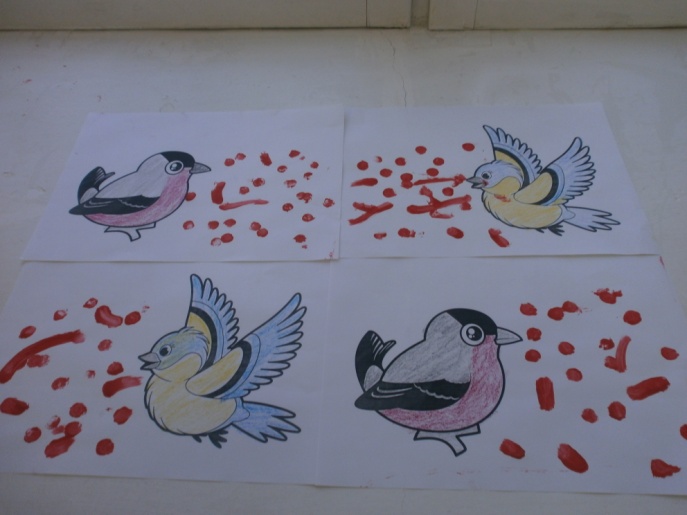 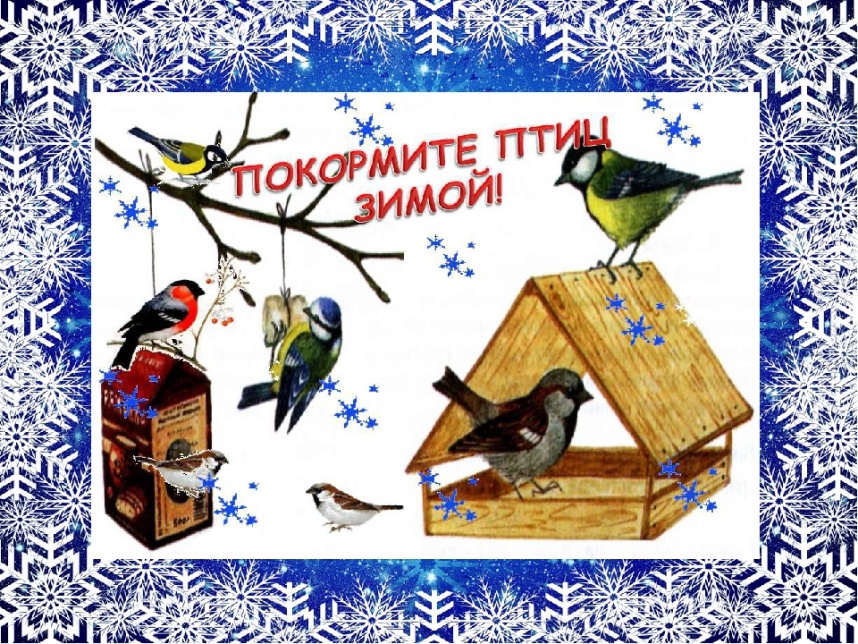 